Категория гражданСтруктура жилищно-коммунальных услугИнвалиды войныСтатья 14Участники войны  (статья 15)Лица, награжденные знаком "Жителю блокадного Ленинграда", признанные инвалидами (пункт 2 статьи 18)Члены семей погибших (умерших) инвалидов и участников войны, и ветеранов боевых действий (статья 21)Ветераны боевых действийСтатья 16Жилищные услуги:Компенсация в размере:Компенсация в размере:Компенсация в размере:капитальный ремонт общего имущества  многоквартирного дома50  процентов исходя из общей площади с учетом всех членов семьи, совместно с ним проживающим50  процентов исходя из общей площади с учетом всех членов семьи, совместно с ним проживающим50  процентов исходя из общей площади с учетом всех членов семьи, совместно с ним проживающимнайм помещения госуд. и муницип. жилищного фонда50  процентов исходя из общей площади с учетом всех членов семьи, совместно с ним проживающим50  процентов исходя из общей площади с учетом всех членов семьи, совместно с ним проживающим50  процентов исходя из общей площади с учетом всех членов семьи, совместно с ним проживающимсодержание  и текущий ремонт общего имущества многоквартирного дома50  процентов исходя из общей площади с учетом всех членов семьи, совместно с ним проживающим50  процентов исходя из общей площади с учетом всех членов семьи, совместно с ним проживающим50  процентов исходя из общей площади с учетом всех членов семьи, совместно с ним проживающимОбщедомовые нужды на содержание общего имущества (электроснабжение, холодное и горячее водоснабжение) (с 01.04.2016  включены в содержание и текущий ремонт общего имущества)Право на компенсацию с 01.04.201650 процентов Право на компенсацию с 01.04.2016Коммунальные услуги:50  процентов с учетом всех членов семьи с учетом норматива потребления50 процентовот факта потребления по приборам учета, но не более нормативов потребления(например, норматив на электроснабжение при наличии газовой плиты в жилом помещении с 1-3 комнатами составляет 91 кВт на 1 чел. в мес.,на газоснабжение – на приготовление пищи при наличии центрального горячего водоснабжения 10 м3 газа на 1 чел., на водоснабжение – различные в зависимости от муниципального образования области)Право отсутствуетЭлектроснабжение50  процентов с учетом всех членов семьи с учетом норматива потребления50 процентовот факта потребления по приборам учета, но не более нормативов потребления(например, норматив на электроснабжение при наличии газовой плиты в жилом помещении с 1-3 комнатами составляет 91 кВт на 1 чел. в мес.,на газоснабжение – на приготовление пищи при наличии центрального горячего водоснабжения 10 м3 газа на 1 чел., на водоснабжение – различные в зависимости от муниципального образования области)Право отсутствуетХолодное водоснабжение50  процентов с учетом всех членов семьи с учетом норматива потребления50 процентовот факта потребления по приборам учета, но не более нормативов потребления(например, норматив на электроснабжение при наличии газовой плиты в жилом помещении с 1-3 комнатами составляет 91 кВт на 1 чел. в мес.,на газоснабжение – на приготовление пищи при наличии центрального горячего водоснабжения 10 м3 газа на 1 чел., на водоснабжение – различные в зависимости от муниципального образования области)Право отсутствуетГорячее водоснабжение 50  процентов с учетом всех членов семьи с учетом норматива потребления50 процентовот факта потребления по приборам учета, но не более нормативов потребления(например, норматив на электроснабжение при наличии газовой плиты в жилом помещении с 1-3 комнатами составляет 91 кВт на 1 чел. в мес.,на газоснабжение – на приготовление пищи при наличии центрального горячего водоснабжения 10 м3 газа на 1 чел., на водоснабжение – различные в зависимости от муниципального образования области)Право отсутствуетВодоотведение50  процентов с учетом всех членов семьи с учетом норматива потребления50 процентовот факта потребления по приборам учета, но не более нормативов потребления(например, норматив на электроснабжение при наличии газовой плиты в жилом помещении с 1-3 комнатами составляет 91 кВт на 1 чел. в мес.,на газоснабжение – на приготовление пищи при наличии центрального горячего водоснабжения 10 м3 газа на 1 чел., на водоснабжение – различные в зависимости от муниципального образования области)Право отсутствуетГазоснабжение 50  процентов с учетом всех членов семьи с учетом норматива потребления50 процентовот факта потребления по приборам учета, но не более нормативов потребления(например, норматив на электроснабжение при наличии газовой плиты в жилом помещении с 1-3 комнатами составляет 91 кВт на 1 чел. в мес.,на газоснабжение – на приготовление пищи при наличии центрального горячего водоснабжения 10 м3 газа на 1 чел., на водоснабжение – различные в зависимости от муниципального образования области)Право отсутствуетОтопление центральное (теплоснабжение)50  процентов с учетом всех членов семьи с учетом норматива потребления50 процентовот факта потребления по приборам учета, но не более нормативов потребления(например, норматив на электроснабжение при наличии газовой плиты в жилом помещении с 1-3 комнатами составляет 91 кВт на 1 чел. в мес.,на газоснабжение – на приготовление пищи при наличии центрального горячего водоснабжения 10 м3 газа на 1 чел., на водоснабжение – различные в зависимости от муниципального образования области)Право отсутствуетТвердое топливо (уголь, дрова)50  процентов с учетом всех членов семьи с учетом норматива потребления50 процентовот факта потребления по приборам учета, но не более нормативов потребления(например, норматив на электроснабжение при наличии газовой плиты в жилом помещении с 1-3 комнатами составляет 91 кВт на 1 чел. в мес.,на газоснабжение – на приготовление пищи при наличии центрального горячего водоснабжения 10 м3 газа на 1 чел., на водоснабжение – различные в зависимости от муниципального образования области)Право отсутствуетОбращение с твердыми коммунальными отходами50  процентов с учетом всех членов семьи с учетом норматива потребления50 процентовот факта потребления по приборам учета, но не более нормативов потребления(например, норматив на электроснабжение при наличии газовой плиты в жилом помещении с 1-3 комнатами составляет 91 кВт на 1 чел. в мес.,на газоснабжение – на приготовление пищи при наличии центрального горячего водоснабжения 10 м3 газа на 1 чел., на водоснабжение – различные в зависимости от муниципального образования области)Право отсутствуетМеры социальной поддержкипо оплате коммунальных услуг не распространяются на установленные Правительством РФ случаи применения повышающих коэффициентов к нормативам потребления коммунальных услуг (повышенным нормативам).Повышенные нормативы применяются к расчету платы на коммунальную услугу в случае отсутствия коллективных (общедомовых), индивидуальных или общих (квартирных) приборов учета, но при наличии технической возможности их установки.Подготовка нормативов потребления коммунальных услуг возложена на департамент Оренбургской области по ценам и регулированию тарифов.Размер ЕДК определяется индивидуально каждому гражданину и зависит от категории гражданина, вида жилищного фонда, площади жилого помещения, количества зарегистрированных граждан, наличия (отсутствия) приборов учета на коммунальные услуги.Выплата ЕДК производится ежемесячно за текущий месяц                          в следующем месяце (с 15 до                       25 числа) путем перечисления на личный счет гражданина, открытый в кредитной организации, либо через почтовое отделение по выбору гражданина. Например, ЕДК за февраль выплачивается с 15 до 25 марта.Компенсация расходов на оплату жилых помещений и коммунальных услуг предоставляется гражданам при отсутствии у них задолженности по оплате жилых помещений и коммунальных услуг или при заключении и (или) выполнении гражданами соглашений по её погашению (статья 160 Жилищного кодекса РФ).   Подробную информациюо предоставлении мер социальной поддержки на оплату жилищно-коммунальных услуг Вы можете получить в «Областной службе Единый социальный телефон» 8 3532 77-03-03,в ГКУ Оренбургской области «Центр социальной поддержки населения» (тел. 34-18-71), либо в его филиале по месту жительства.Министерство социального развитияОренбургской областиИнформацияо мерах социальной поддержки на оплату ЖКУс 1 января 2016 годана основании Федерального закона от 12 января 1995 года № 5-ФЗ «О ветеранах» (в ред. от 29.06.2015)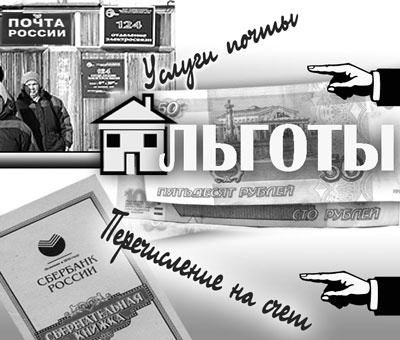 